St. Margaret Mary’s Roman Catholic Primary School                                                                                                                                                                                            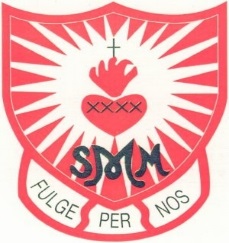 Pupil Premium Impact Report 2017-2018 Identified barriers to educational achievement St. Margaret Mary’s identified a number of barriers for some of the pupils that were currently in receipt of Pupil Premium at the start of the academic year 2016-2017 & aims & intended outcomes for the use of the Funding:Below is a summary of some of these with further detail outlined in the reportAccess to effective language – especially from a lack of exposure to books Support for learning at school & home to accelerate learningNeed for additional support to diminish the difference with peers Emotional well-being of pupils with specific social and emotional needs that affected their learning  Need for focus upon quality social communication with adults and peers Provide access to enrichment & extra -curricular activities – Enriching experiences such as educational visits, music tuitionAttendance & punctuality required close focus & improvement for groups, as this was becoming a barrier to achievementAccess to a sufficient healthy breakfastSummary of Pupil Premium Rationale at St Margaret Mary’sThe school continually monitors & tracks the progress of pupil premium eligible children with this being formally reviewed every half-term.Evaluations track the progress made, what gaps are evident in learning & how these can be bridged. Following this interventions are carefully planned & implemented with focused short term targets that are measurable. Pupils with FSM received targeted support from a position of being below age-related expectations or as a boost to deepen their learning & mastery of the curriculum.Pupils eligible for PPG achieve very well & broadly in-line with their peers across all year groups through the school.Key expenditure- how the allocation will be spentNumber of pupils on roll360Number of pupils eligible80% of pupils eligible 22%Total PP received £96,410.50Better Reading Recovery TA5 afternoons per weekResources needed to deliver programmeOutcomes of pupilsTeaching and Learning – Reading and communication£8, 500Additional Teaching SupportOutcomes of pupilsTeaching and Learning - English and Maths£25,000Additional  TA support in classesOutcomes of pupilsTeaching and Learning - English and Maths£45, 000Additional Specialist Teaching (MFL/Music)Outcomes of pupilsTeaching & LearningPersonal Development, Behaviour & Welfare£7,000English, Maths & EYFS Consultant  Outcomes of pupilsTeaching and Learning – reading, writing & mathematics£7,500Additional Tuition (Eng & Maths)Outcomes of pupilsTeaching and Learning - English and Maths£5,000Subsidise breakfast clubs & mid-morning snackProvide additional staff hours to prepare, serve & supervisePersonal Development, Behaviour and Welfare£2500Access to After-School Clubs for all PP3 evenings per week1 x teacher4 x TAsOutcomes of pupilsTeaching and Learning - English and MathsPersonal Development, Behaviour and Welfare£4,500Educational visitsY6 Residential Trips - Hinning House in the Lake DistrictSubsidise Educational Visits & Enrichment across all year groupsPersonal Development, Behaviour and WelfareOutcomes of pupilsTeaching and Learning – all subjects£6,000Breakfast club & Booster Interventions5 mornings per week4 x TAs Personal Development, Behaviour and Welfare£3, 420SLA for Educational PsychologistPersonal Development, Behaviour and WelfareOutcomes of pupilsTeaching and Learning – all subjects£5,0001 x Speech & Language Therapist to provide 3 afternoons a week targeted interventionsPersonal Development, Behaviour and WelfareOutcomes of pupilsTeaching and Learning – English & Mathematics£4,000Total PPG received£96,410.50Total expenditure£123,420PPG remaining -£27,009.50Area of spendIntended OutcomesActionsImpactEnglish, Maths & EYFS Consultant  x10 daysImproved attainment outcomes in Reading, writing & maths for high and low attaining PP pupils in EYFS, Years 2, 5 & 6Improved engagement of Pupil Premium children with their workDiminish the difference between Pupil Premium pupils and othersTo provide a stimulating, engaging, text-rich curriculum which excited and engagesStaff Training & CPD for staff to improve the teaching of reading & writing to enrich the curriculum & engage reluctant writers.Use of Staff Training to extend higher attaining childrenPrepare pupils for future learning in order to build confidence and establish higher lever starting points for the next academic yearWe will maintain writing outcomes at Key Stage & Key Stage 2 to be more in line with Reading and MathsWe will aim to Increase the number of Greater Depth writers working through Key Stage 1 & Key Stage 2Pupils will feel equipped to be able to approach greater depth levels of work across the curriculumProvide writing opportunities in other subjectsChildren to build and establish a bank of varied and ambitious vocabulary in their writing English, Mathematics & EYFS Co-ordinators to carefully map-out the delivery of the curriculum alongside consultants & staff & monitor the impact and outcomes of pupils with HTCarefully choose & ensure that the reading texts are engaging, challenging, age appropriate & current/exciting.Improve & enhance classroom libraries with exciting, engaging & current textsEnglish Co-ordinator to provide Consultant with joint partnership & school prioritiesMathematics Coordinator to work with Consultant as Teacher of Excellence & liaise with Teaching School Alliance SLT to meet with classteachers termly, alongside SEND Co at pupil progress meetings – discussion regarding individual pupils including those in receipt of PP and how booster sessions could improve outcomes SLT and class teachers to focus upon the needs of all pupils & adjust teaching to cater for theseAll staff to regularly review class groupings and liaise withData analysis at each milestone to identify pupils whose progress is causing concern and to review successesThe number of children gaining ARE and GD was at least in line with and in cases above the national average. The % of children achieving the national expected standard or higher in reading, writing & maths is 93.8%. This is significantly above the national non- disadvantage figure of 70%, & above the overall school figure of 88.4%.Achievement in reading @KS2 was 100% of children achieved the expected standard or above - this is 20% higher than the national disadvantaged figure & above the national non-disadvantaged figure of 75%. 50% of Disadvantaged children achieved the higher standard compared to the national figure of 33%.Achievement in writing @ KS2 was 94% of children achieved the expected standard, this is 11% higher than national disadvantaged figure & above the national figure of 78%. 25% of pupils achieved the higher standard, which is in line with the national figure.Achievement in mathematics @ KS2 was 100% of PP/disadvantaged children achieving the expected standard, this is 19% higher than the national disadvantaged figure & also higher than the non-national disadvantaged figure. This is also above the overall school figure. 44% of PP/disadvantaged pupils achieved the higher standard in mathematics. This is also above the national benchmark for similar pupils.In KS1 80% of disadvantaged pupils met the expected reading standard. This is slightly lower than the non-disadvantaged pupils in the school.In KS1 80% of disadvantaged pupils met the expected writing standard. This is slightly lower than the non-disadvantaged pupils in the school.In KS1 80% of disadvantaged pupils met the expected mathematics standard. This is also slightly lower than the non-disadvantaged pupils in the school.Reading, Writing & Maths combined for PP children @KS1 was 80%.In 2018, Year 6 disadvantaged/PP pupils made good progress. The writing progress score is 1.59 above other pupils with similar prior attainment nationally.The reading progress score is 3.18 well above the national figure for disadvantaged pupils.The mathematics progress score is 5.37 considerably higher than the national figure for disadvantaged pupils. Successful moderation of writing in KS1 and KS2- all teachers assessments deemed accurate by external Literacy Consultant School data indicates that PP children are making consistently very good progress and are overall attaining at least in line with expected standard and in most occasions, above and outperforming other children. In Y1 all PP children made expected progress, with just 1 pupil below ARE in writing.In Y3 75% of PP made expected progress & are meeting at least ARE in all core subjects.In Y4, 80% of PP children made expected progress & are making at least ARE in all core subjects.In Y5, 82% of PP children made at least expected progress & are making at least ARE in all core subjects.Area of spendIntended OutcomesActionsImpactBetter Reading Recovery teacher5 afternoons per weekResources needed to deliver programmeTo accelerate progress & diminish the difference between PP Pupils & others in reading.Increase pupil confidence in readingImprove fluency of readingImprove competency of retrieval & reading skills.Pre-teaching in order for children to meet end of year expectationsTargeted children to complete a term of intensive reading interventionAssessments both prior to starting and also on completion to monitor progressEnglish Co-ordinator and class teacher to ensure that regular feedback is given and any necessary follow-up actions are put into place75% of PP children achieved the expected standard in Phonics, although this is a small percentage for the year group (4 children with 3 meeting the standard).In Year 2, 91% of children achieved the expected standard in Reading.In Year 3 75% of children are meeting ARE in reading.In Y4 80% of pupils are meeting ARE in reading.In Y5 82% of pupils are meeting ARE in reading.The reading progress score is 2.37 considerably higher than the national figure for disadvantaged pupils (2.63).Training has been provided for TAs to deliver reading recovery interventions enabling individual children to be targeted outside of class.Area of spendIntended OutcomesActionsImpactAdditional  TA support in classes providing a range of support & interventionsProvide support within lessons for Pupil Premium Pupils to improve understanding of learning in core subjects of reading, writing & mathematics. Enable priority activities for pupils unable to complete reinforcement at home.Provide consolidation of concepts in writing units, grammar, spelling, calculation strategies & reading, with time for application of this.Provide confidence & boost self-esteem of pupils to support progress & attainment.Small group/1:1 Interventions planned to cater for individual needs of Pupil Premium Pupils, including reading, spelling, speech & language, maths & handwriting.Provide pre-teaching opportunities to prepare pupils for lessons & future learning in order to build confidence and give higher level starting points to learning. Priority reading with TAs if pupils are unable to read at homePupils who are on SEN register and in receipt of PP have their individual targets reviewed regularly and aspirational targets are set for their progressTA timetables carefully planned by SLT/classteachersClear communication between staff to ensure targeted support (including SENCO & SLT) within & outside of lessons.Clear communication outlining key learning needs & high expectations.Careful planning to make best use of TA interactions with PP pupils incl; Breakfast Booster, morning work, registration & afternoon interventions (Timetabling).Close regular tracking of the progress that is made, passing-on key assessment information.   SENCO monitors & observes interventions, providing regular feedback regarding targets, strategies, next steps & use of resources Close communication between TAs, teachers and SLT to track pupils with concerning attendance and/or punctuality.Interventions are well matched to the needs of individual pupils. In EYFS 58% of children achieved GLD, for 2018. Although a statistically small group, this is below the national average @ 71%. 100% achieved the expected standard in Phonics, a significant improvement on previous years, with standards above both local and national averages. A 4 year improving trend. Effective deployment of support staff has impacted on accelerated progress of pupils in key year groups.PP children are now more in line with other children and outperforming them in many instances.Planning is personalised to individual & group needs & delivered to children by the TAs. This has impacted upon the outcomes of PP children in EYFS, KS1 & KS2Overall progress scores are above & in some cases well above the national average in all core areas of Reading, Writing & Maths at KS2/Y6Overall progress scores are well above the national average in all core areas of Reading, Writing & Maths at KS1/Y2In KS2, the proportions of PP children making the expected standard in R,W & M combined were considerably higher than national figures for both disadvantaged & non-disadvantaged pupils.Area of spendIntended OutcomesActionsImpactAdditional Teaching SupportDeployment of additional teaching support to provide targeted support for staff & Pupil Premium Pupils.Including small group sessions that ensure PP pupils are at least in-line with their peers at the end-of Early Years, Key Stage One & Key Stage Two.Targeted support & planning of interventions that the difference is diminished between Pupil Premium pupils & others.  Provide consolidation of concepts in writing units, grammar, spelling, calculation strategies & reading, with time for application of this.Provide confidence & boost self-esteem of pupils to support progress & attainment.Carefully plan for & deploy additional teaching support in key year groups, supporting PP pupils.Small group sessions with targeted intervention planned for & evaluated by SLT/classteachers carefully monitoring of the impact of this.1:1 tuition & booster sessions in the afternoon provided.Pupil Progress meetings track the impact of thisThe number of children gaining ARE and GD was at least in line with and in cases above the national average. The % of children achieving the national expected standard or higher in reading, writing & maths is 93.8%. This is significantly above the national non- disadvantage figure of 70%, & above the overall school figure of 88.4%.Achievement in reading @KS2 was 100% of children achieved the expected standard or above - this is 20% higher than the national disadvantaged figure & above the national non-disadvantaged figure of 75%. 50% of Disadvantaged children achieved the higher standard compared to the national figure of 33%.Achievement in writing @ KS2 was 94% of children achieved the expected standard, this is 11% higher than national disadvantaged figure & above the national figure of 78%. 25% of pupils achieved the higher standard, which is in line with the national figure.Achievement in mathematics @ KS2 was 100% of PP/disadvantaged children achieving the expected standard, this is 19% higher than the national disadvantaged figure & also higher than the non-national disadvantaged figure. This is also above the overall school figure. 44% of PP/disadvantaged pupils achieved the higher standard in mathematics. This is also above the national benchmark for similar pupils.In KS1 80% of disadvantaged pupils met the expected reading standard. This is slightly lower than the non-disadvantaged pupils in the school.In KS1 80% of disadvantaged pupils met the expected writing standard. This is slightly lower than the non-disadvantaged pupils in the school.In KS1 80% of disadvantaged pupils met the expected mathematics standard. This is also slightly lower than the non-disadvantaged pupils in the school.Reading, Writing & Maths combined for PP children @KS1 was 80%. In 2018, Year 6 disadvantaged/PP pupils made good progress. The writing progress score is 1.59 - above other pupils with similar prior attainment nationally.The reading progress score is 3.18 - well above the national figure for disadvantaged pupils. The average scaled score for disadvantaged pupils is 108.8, above the national benchmark.The mathematics progress score is 5.37 - considerably higher than the national figure for disadvantaged pupils. The average scaled score for disadvantaged pupils is 110.2, above the national benchmark.Successful moderation of writing in KS1 and KS2- all teachers assessments deemed accurate by external Literacy Consultant School data indicates that PP children are making consistently very good progress and are overall attaining at least in line with expected standard and in most occasions, above and outperforming other children. Y1 has a statistically small number of PP children [3 pupils]. In maths & writing 2 out of the 3 pupils are making expected & above progress. For reading this is 1 pupil.In Y3 73% of PP made expected progress & or above ARE in all core subjects.In Y4, all PP children made expected progress & or above ARE in all core subjects.In Y5, 85% of PP children made expected progress & or above ARE in all core subjects.Area of spendIntended OutcomesActionsImpactEducational VisitsResidential Trips- with children visiting Hinning House – Lake District Outdoor ResidentialPupils are able to participate fully in residential trips at the end of Y6 & all school trips and residential trips Learning is supported by trips that are carefully planned to widen life-experiences of all pupils & enhance the school’s curriculum Social skills, independence, perseverance and team-work are developed through participation in the Outdoor Residential trip to Hinning House.Letters to inform parents that there is no cost for PP pupils Teachers made aware of equipment available – can approach parents if appropriate to offer help and support in acquiring items for the residentialReduced cost for parents Widened social & life experiences for children.Socially & emotionally confident childrenUnderstanding and awareness of the wider world that they live in. Develop life skills, providing enrichment and life experiences that children don’t always have access to.Area of spendIntended OutcomesActionsImpactPurchase of Maths and English homework schemesProvide opportunities for children to consolidate learningImproved progress and attainment in maths and EnglishEncourage children to take responsibility for their own learningProvide a clear focus for homework tasks for teachers.Purchase of CGP Schemes for pupilsMonitor children handing in their homeworkRemove barriers to learning at home by offering homework club to all pupils in Y6 & other key identified groupsHold meeting for Parents & provide information about completed homework & how support can be provided. In 2018, Year 6 disadvantaged/PP pupils made good progress. The writing progress score is 1.59 - above other pupils with similar prior attainment nationally.The reading progress score is 3.18 - well above the national figure for disadvantaged pupils. The average scaled score for disadvantaged pupils is 108.8, above the national benchmark.The mathematics progress score is 5.37 - considerably higher than the national figure for disadvantaged pupils. The average scaled score for disadvantaged pupils is 110.2, above the national benchmark.Attitude to learning and responsibility for their own learning is very positive with all PP children accessing the homework clubs, showing excellent levels of independence.Area of spendIntended OutcomesActionsImpactBreakfast Booster Clubs5 mornings per week1 x teacher4 x TAsTo promote good attendance and punctualityEnsure that children have had breakfast in order for children to be able to concentrate on their learningPupils have time to complete homework tasks if unable to do at homePupils enjoy spending time with peers prior to lessons beginning (helps them become ready for learning)Inform parents of PP pupils that breakfast club is available at no cost (encourage pupils to attend)Liaise with class teachers so TAs aware of homework that requires completion – if appropriate Purchase range of games/activities to support Support in completion of tasks set and preparation for teaching/consolidation of learningImproved attendance and punctuality for PP childrenAttendance for 2017-18 was 97.1%                     Children receive a healthy, nutritious breakfast to start the day.Access to Breakfast Booster Clubs has resulted in targeted intervention being followed-up for groups of PP children that has accelerated progress in reading, grammar & mathematicsArea of spendIntended OutcomesActionsImpactSLA for Educational PsychologistPP pupils to receive the appropriate support and funding required to identify learning needs & barriersAssessment of children’s individual learning needs provides specific guidanceOutcomes for PP pupils improve through more personalised teaching and learningLiaison between SEND co-ordinator and Ed Psych to ensure that school are meeting the needs of the childrenTeachers and SEND co-ordinator regularly review and discuss individual childrenPupil Progress Meetings identify needs of PP pupil, progress being made & next stepsSEND co-ordinator and Ed Psych have ensured that school are meeting the needs of the childrenTeachers and SEND co-ordinator regularly review and discuss individual childrenSLT meet with staff at Progress Meetings for discussion regarding individual PP pupils & use of Ed Psych supportArea of spendIntended OutcomesActionsImpactAdditional Specialist Teaching MfL & Music Support (x2)MfL ClubInstrumental Tuition (Guitar/Keyboard)Music support provided by One Education with Pupil Premium pupils receiving the opportunity to learn/play a musical instrument alongside members of staff & external provider.Opportunity to take part in school choir & complete activities from this.Social skills are developed through accessing tuition after-school.Feeling of self-worth & celebration of talents & achievements.Pupils are fully supported by learning resources being made available to themExperienced MfL specialist employed to support curriculum provision & provide French After-school provision for PP PupilsAudit & purchase of musical instrumentsAccess for pupils & parents to receive tuition after-school through One Education & Teaching Assistant tutoring.Analyse & monitor number of pupils accessing the wider opportunities.PP Pupils identified to take part in MfL after-school enrichment sessions/activities & playing of musical instrumentsArrange for pupils to share their work with other children, parents & the wider school community.Pupils to take part in festivals & competitions.More PP pupils have accessed out-of-school music & instrumental tuitionFunding has allowed children to engage in wider-opportunities.Identified pupils have taken part in after-school French Clubs, consolidating in-class learning.Enjoyment & engagement in such wider experiences has been raised 